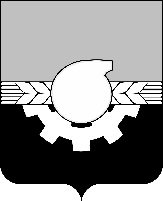 АДМИНИСТРАЦИЯ ГОРОДА КЕМЕРОВОПОСТАНОВЛЕНИЕ от 31.05.2021 № 1522О внесении изменений в постановление администрации города Кемерово от 20.11.2014 № 2959 «Об утверждении муниципальной программы «Информационное обеспечение деятельности администрации города Кемерово» на 2015-2023 годы»Руководствуясь статьей 179 Бюджетного кодекса Российской Федерации, постановлением администрации города Кемерово от 05.06.2015 № 1378 «Об утверждении Порядка разработки, реализации и оценки эффективности муниципальных программ города Кемерово», в соответствии со статьей 45 Устава города Кемерово Внести в постановление администрации города Кемерово от 20.11.2014 № 2959 «Об утверждении муниципальной программы «Информационное обеспечение деятельности администрации города Кемерово» на 2015-2023 годы» (далее – постановление) следующие изменения:1.1. В разделе 1 «Паспорт муниципальной программы «Информационное обеспечение деятельности администрации города Кемерово» на 2015-2023 годы» приложения к постановлению, отдельные строки изложить в следующей редакции:«».1.2. Раздел 3 «Перечень мероприятий муниципальной программы» изложить в редакции согласно приложению № 1 к настоящему постановлению.1.3. Раздел 4 «Ресурсное обеспечение реализации муниципальной программы» изложить в редакции согласно приложению № 2 к настоящему постановлению.1.4. Раздел 5 «Планируемые значения целевых показателей (индикаторов) муниципальной программы» изложить в редакции согласно приложению № 3 к настоящему постановлению.2. Настоящее постановление вступает в силу со дня официального опубликования и распространяет своё действие на правоотношения, возникшие с 30.04.2021.3. Комитету по работе со средствами массовой информации администрации города Кемерово обеспечить официальное опубликование настоящего постановления.4. Контроль за исполнением настоящего постановления возложить на заместителя Главы города, руководителя аппарата М.Ю. Трофимову. Глава города 			                         		           	И.В. Середюк3. Перечень мероприятий муниципальной программыДля решения задачи организации всестороннего и оперативного информирования граждан о деятельности администрации города Кемерово через средства массовой информации планируется осуществление следующих мероприятий:- обеспечение информирования населения о деятельности администрации города Кемерово посредством радиовещания - производство и размещение в эфире радиопередач (исполнитель - комитет по работе со СМИ, срок     исполнения – с 2015 года по 31.12.2019);- обеспечение информирования населения о городе Кемерово посредством телевидения - производство и размещение в эфире телевизионных передач и новостных сюжетов (исполнители – комитет по работе со СМИ, срок     реализации – 01.01.2020 - 31.12.2023);- обеспечение информирования населения о городе Кемерово в информационно-телекоммуникационной сети «Интернет» на сайте сетевого издания Кемеровской области (исполнители – комитет по работе со СМИ, срок реализации – 01.01.2020 - 31.12.2023);- обеспечение информирования населения о городе Кемерово в информационно-телекоммуникационной сети «Интернет» на сайте GAZETAKEMEROVO.RU (исполнители – комитет по работе со СМИ, МАУ «Редакция газеты «Кемерово», срок реализации – 01.01.2021 - 31.12.2023).Для решения задачи обеспечения информирования горожан о деятельности органов местного самоуправления через печатные средства массовой информации осуществляется реализация мероприятия - издание газеты «Кемерово» (исполнитель – МАУ «Редакция газеты «Кемерово», срок реализации – 01.01.2020 - 31.12.2023), издание журнала  (исполнитель – МАУ «Редакция газеты «Кемерово», срок реализации – 01.01.2021 - 31.12.2023).4. Ресурсное обеспечение реализации муниципальной программы 5. Планируемые значения целевых показателей (индикаторов) муниципальной программыРазработчик муниципальной программыКомитет по работе со средствами массовой информации администрации города КемеровоОбъемы и источники  финансированиямуниципальной программы в целом и с разбивкой по годам ее реализации  Общий объем финансирования мероприятий муниципальной программы на 2015-2023 годы –     92693, 6 тыс. руб., в том числе по годам: 2015 год – 10191,8 тыс. руб.;2016 год – 9454,9 тыс. руб.;2017 год – 8251,7 тыс. руб.;2018 год – 9621,0 тыс. руб.; 2019 год – 10615,0 тыс. руб.;2020 год – 11606,7 тыс. руб.;2021 год – 11874,9 тыс. руб.;2022 год – 10538,8 тыс. руб.;2023 год – 10538,8 тыс. руб.;из них:средства бюджета города Кемерово – 92693, 6 тыс. руб., в том числе по годам:2015 год – 10191,8 тыс. руб.;2016 год – 9454,9 тыс. руб.;2017 год – 8251,7 тыс. руб.;2018 год – 9621,0 тыс. руб.;2019 год – 10615,0 тыс. руб.;2020 год – 11606,7 тыс. руб.;2021 год – 11874,9 тыс. руб.;2022 год – 10538,8 тыс. руб.;2023 год – 10538,8 тыс. руб.Ожидаемые конечные результаты реализации муниципальной программы- увеличение выпуска пресс-релизов с информацией о деятельности администрации города Кемерово до 585 единиц в 2023 году;- обеспечение своевременного и постоянного выпуска телевизионных новостных сюжетов о деятельности администрации города Кемерово в количестве 47 телевизионных новостных сюжетов в год;- обеспечение своевременного и постоянного опубликования на сайте регионального информационного агентства 80 информационных материалов ежегодно, в том числе фоторепортажи, статьи, новости;- обеспечение еженедельного тиража газеты «Кемерово» в количестве 2200 экземпляров.ПРИЛОЖЕНИЕ №1к постановлению администрациигорода Кемеровоот 31.05.2021 № 1522ПРИЛОЖЕНИЕ №2к постановлению администрациигорода Кемеровоот 31.05.2021 № 1522НаименованиеИсточник финансированияОбъем финансовых ресурсов, тыс. рублейОбъем финансовых ресурсов, тыс. рублейОбъем финансовых ресурсов, тыс. рублейОбъем финансовых ресурсов, тыс. рублейОбъем финансовых ресурсов, тыс. рублейОбъем финансовых ресурсов, тыс. рублейОбъем финансовых ресурсов, тыс. рублейОбъем финансовых ресурсов, тыс. рублейОбъем финансовых ресурсов, тыс. рублейОбъем финансовых ресурсов, тыс. рублейИсполните-ли, сроки реализацииНаименованиеИсточник финансирования2015 год2016 год2017 год2018 год2019 год2020 год2021 год2022 год2023 годхх123456789101112ххМуниципальная программа «Информационное обеспечение деятельности администрации города Кемерово»Всего10191,89454,98251,79621,010615,011606,711874,910538,810538,8ххМуниципальная программа «Информационное обеспечение деятельности администрации города Кемерово»бюджет города Кемерово10191,89454,98251,79621,010615,011606,711874,910538,810538,8хх1.Обеспечение информирования населения о деятельности администрации города Кемерово посредством радиовещанияВсего1519,21432,080,080,080,00000хх1.Обеспечение информирования населения о деятельности администрации города Кемерово посредством радиовещаниябюджет города Кемерово1519,21432,080,080,080,00000хх2.Обеспечение информирования населения о городе Кемерово посредством телевиденияВсего1192,8942,82420,02757,22429,62007,82012,02012,02012,0Комитет по работе со СМИ,01.01.2020 - 31.12.2023Комитет по работе со СМИ,01.01.2020 - 31.12.20232.Обеспечение информирования населения о городе Кемерово посредством телевидениябюджет города Кемерово1192,8942,82420,02757,22429,62007,82012,02012,02012,0Комитет по работе со СМИ,01.01.2020 - 31.12.2023Комитет по работе со СМИ,01.01.2020 - 31.12.20233.Издание газеты «Кемерово»Всего7479,87080,15751,76783,88105,48894,75944,84957,24957,2МАУ «Редакция газеты «Ке-мерово»,01.01.2020 - 31.12.2023МАУ «Редакция газеты «Ке-мерово»,01.01.2020 - 31.12.20233.Издание газеты «Кемерово»бюджет города Кемерово7479,87080,15751,76783,88105,48894,75944,84957,24957,2МАУ «Редакция газеты «Ке-мерово»,01.01.2020 - 31.12.2023МАУ «Редакция газеты «Ке-мерово»,01.01.2020 - 31.12.20234.Обеспечение информирования населения о городе Кемерово в информационно-телекоммуникационной сети «Интернет» на сайте GAZETAKEMEROVO.RUВсего0000002658,12658,12658,1МАУ «Редакция газеты «Ке-мерово»,01.01.2021 - 31.12.2023МАУ «Редакция газеты «Ке-мерово»,01.01.2021 - 31.12.20234.Обеспечение информирования населения о городе Кемерово в информационно-телекоммуникационной сети «Интернет» на сайте GAZETAKEMEROVO.RUбюджет города Кемерово0000002658,12658,12658,1МАУ «Редакция газеты «Ке-мерово»,01.01.2021 - 31.12.2023МАУ «Редакция газеты «Ке-мерово»,01.01.2021 - 31.12.2023Е5.Обеспечение информирования населения о городе Кемерово в информационно-телекоммуникационной сети «Интернет» на сайте сетевого издания Кемеровской областиВсего00000704,2700,0700,0700,0Комитет по работе со СМИ,01.01.2020 - 31.12.2023Комитет по работе со СМИ,01.01.2020 - 31.12.2023Е5.Обеспечение информирования населения о городе Кемерово в информационно-телекоммуникационной сети «Интернет» на сайте сетевого издания Кемеровской областибюджет города Кемерово00000704,2700,0700,0700,0Комитет по работе со СМИ,01.01.2020 - 31.12.2023Комитет по работе со СМИ,01.01.2020 - 31.12.2023Е6.Издание журналаВсего000000560,0211,5211,5МАУ «Редакция газеты «Ке-мерово»,01.01.2021 - 31.12.2023МАУ «Редакция газеты «Ке-мерово»,01.01.2021 - 31.12.2023Е6.Издание журналабюджет города Кемерово000000560,0211,5211,5МАУ «Редакция газеты «Ке-мерово»,01.01.2021 - 31.12.2023МАУ «Редакция газеты «Ке-мерово»,01.01.2021 - 31.12.2023ПРИЛОЖЕНИЕ №3к постановлению администрациигорода Кемеровоот 31.05.2021 № 1522НаименованиеНаименование целевого показателя (индикатора)Порядок определения (формула)Единица измеренияПлановое значение целевого показателя (индикатора)Плановое значение целевого показателя (индикатора)Плановое значение целевого показателя (индикатора)Плановое значение целевого показателя (индикатора)Плановое значение целевого показателя (индикатора)Плановое значение целевого показателя (индикатора)Плановое значение целевого показателя (индикатора)Плановое значение целевого показателя (индикатора)Плановое значение целевого показателя (индикатора)Плановое значение целевого показателя (индикатора)НаименованиеНаименование целевого показателя (индикатора)Порядок определения (формула)Единица измерения2015 год2016 год2017 год2018 год2019 год2020 год2021 год2022 год2023 годМуниципальная программа «Информационное обеспечение деятельности администрации города Кемерово»Выпуск пресс-релизов с ин-формацией о деятельности администрации города Кемеровоабсолютное число выпущенных пресс-релизовшт.560570580580580580580585585Муниципальная программа «Информационное обеспечение деятельности администрации города Кемерово»Средняя посе-щаемость офи-циального сай-та администра-ции города Кемеровоабсолютное число посетителей сайтапосещ./день420043004300435044004450---1. Обеспечение информирования населения о городе Кемерово посредством радиовещанияКоличество радиопрограмм Fm радиовещанияабсолютное число радио-программ Fm радиовещанияшт.175180666----1. Обеспечение информирования населения о городе Кемерово посредством радиовещанияКоличество радиопрограмм проводного радиовещанияабсолютное число радиопрограмм проводного радиовещанияшт.7460444----2. Обеспечение информирования населения о городе Кемерово посредством телевиденияКоличество телевизионных программабсолютное число телевизионных программшт.2918-------2. Обеспечение информирования населения о городе Кемерово посредством телевиденияКоличество новостных сюжетовабсолютное число новостных сюжетовшт.--525252474747473. Издание газеты «Кемерово»Еженедельный тираж газеты «Кемерово»абсолютное число тиража газетыэкз.6400480046004600460046002200220022004. Обеспечение информирования населения о городе Кемерово в информационно-телекоммуника-ционной сети «Интернет» на сайте GAZETAKEMEROVO.RUКоличество публикацийабсолютное число публикацийшт.------8848848845. Обеспечение информирования населения о городе Кемерово в информационно-телекоммуника-ционной сети «Интернет» на сайте сетевого издания Кемеровской областиКоличество публикацийабсолютное число публикацийшт.-----808080806. Издание журналаОбъем журналапечатные листышт.------1244